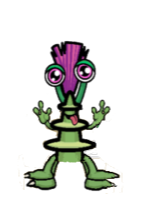 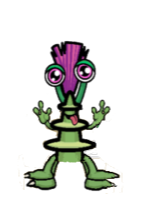 Олимпиада по математике для 1 класса «Новые друзья»На далёкой сказочной планете «Крутиза»     живет веселый  Думка, ему 7 лет и он очень много думает! Думка любознательный и активный, он очень добрый и всегда помогает жителям своей планеты. Поэтому у него много хороших  друзей.  Друзья  любят  приключения и путешествия.  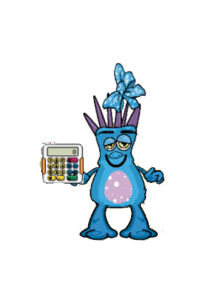 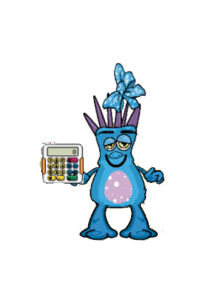 Бэлочка, девочка, которая увлекается математикой, и ее логическое мышление всегда помогает друзьям в путешествиях справляться с разными трудными заданиями. Карандашик очень любит рисовать и отвечает в путешествиях за маршруты и делает все расчеты. 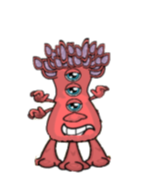 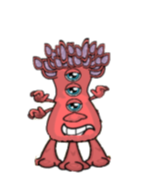 Думка решил купить для зоопарка новых животных и с удовольствием взялся за работу!В первую очередь Думка решил узнать, кто из животных самый любимый у  жителей планеты. Он провёл опрос и по его результатам нарисовал график: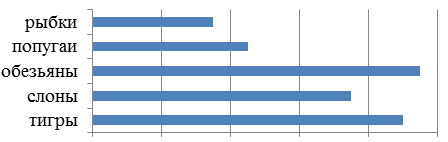 Помоги Думке выбрать животное, которое является самым популярным на планете. Обведи букву выбранного ответа.а).  б). в). г). д). 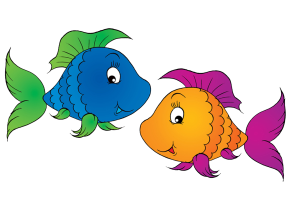 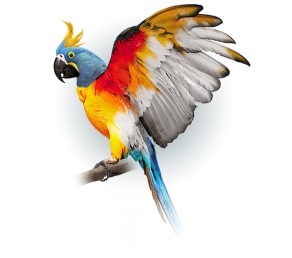 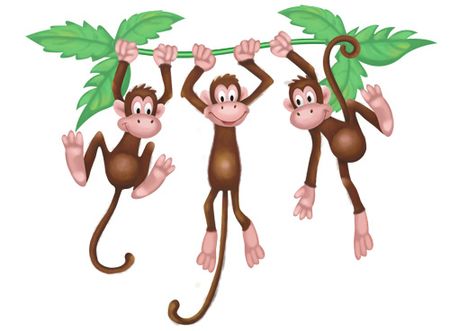 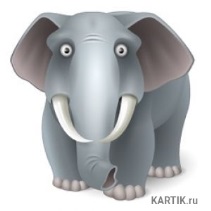 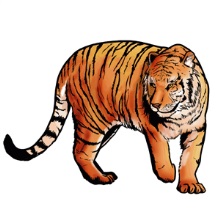           рыбки	попугаи	      обезьяны	слоны	тигрыДумка решил купить животных на рынке. Он пригласил с собой Карандашика и Бэлочку. Каждый инопланетянин  ведёт на рынок за руку двоих детей. Сколько детей идут со всеми инопланетянами? Обведи букву выбранного ответа.а). 8                                               б). 6                                              в). 33. Думка подошел к домику с обезьянками.  В домике было 20 обезьян, Думка раздал друзьям по 1 обезьянке. В домике  осталось 11 обезьянок. Сколько было друзей? Обведи букву выбранного ответа.а). 8                                               б). 6                                              в). 94. Бэлочка увидела в корзине тигрят. У всех тигрят 3 пары ушек. Сколько тигрят в корзине? Помоги Бэлочке не ошибиться и обведи букву правильного ответа.а). 4                                               б). 3                                              в). 55.Карандашик увидел на рынке детский поезд и пригласил всех прокатиться. Поезд  состоит из 10 вагонов. Думка и Бэлочка сели в пятый вагон от начала поезда, а Карандашик – в пятый вагон от конца. В одном ли вагоне они едут? Выбери правильный ответ.а). в одном вагоне                                       б). в разных вагонах Думка решил подарить девочке обезьянке ленточку. В торговой лавке он выбрал синюю ленточку, но не знает какой она длины. Продавец сказал, что красная лента на 1м длиннее зелёной и на 2м длиннее синей. Длина зеленой ленты 5м. Найди длину синей ленты.а). 8                                               б). 6                                              в). 47. Карандашик попросил в книжной лавке  журналы «Как ухаживать за животными» со второго по шестой номер. Сколько журналов дал ему продавец?а). 5                                               б). 4                                             в). 6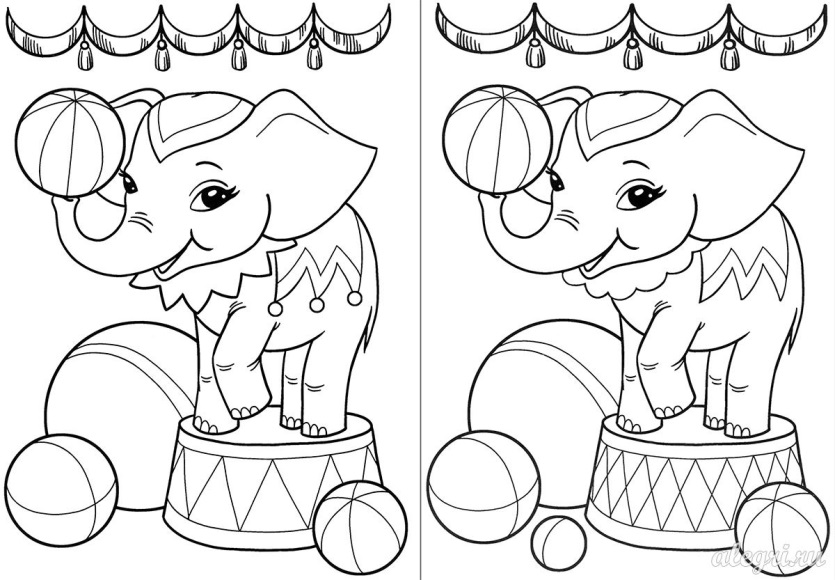 8. Думка решил купить слонов. Он подошел к площадке, где два слона показывали цирковой номер. Слоны были очень похожи, помоги Думке определить, сколько отличий   на картинке и забрать слонов.а). 8б). 5в). 10г). 79. Друзья отправились выбирать рыбок.  Бэлочка выбрала самых красивых рыбок, их было такое число,  которое получится, если записать  число меньшее 20, в котором число десятков на 4 меньше числа единиц. Сколько рыбок купила для зоопарка Бэлочка?а). 12                                               б). 15                                           в). 1810. Друзья решили, что для зоопарка нужен сторож и решили купить собаку, которая сидела в клетке, а на клетке было три замка. Чтобы открыть клетку хозяин собаки дал Думке  3 ключа: медный, серебряный и золотой. К каждому замку подходит только один ключ. Медный ключ не подходит  ни к первому, ни ко второму замку. Серебряный ключ не подходит ко второму замку. К какому замку подходит каждый из ключей?а). медный ключ от 3 замка, серебряный – от 1, золотой – от 2 замка;б). медный ключ от 2 замка, серебряный – от 3, золотой – от 1 замка;в). медный ключ от 1 замка, серебряный – от 2, золотой – от 2 замка;11. Чтобы сшить костюм для охранника, Карандашик решил определить размер собаки, а чтобы это сделать, нужно измерить собаку. Чем это лучше сделать? Обведи букву выбранного ответа. Друзья решили вернуться в зоопарк и расселить животных в домики. Но ворота зоопарка были закрыты на кодовый замок. Для того чтобы его открыть, нужно узнать,  какое слово или рисунок является лишним в каждом ряду. Обведи букву выбранного ответа.15. Думка, Карандашик и Бэлочка решили угостить новоселов шоколадом. Плитка  шоколада состоит из 6 квадратных долек. Сколько разломов нужно сделать, чтобы разломить эту плитку на отдельные дольки?а). 5                                                б).6                                            в).3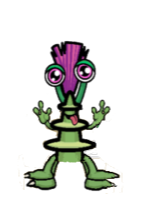 Ответыа).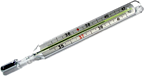 б).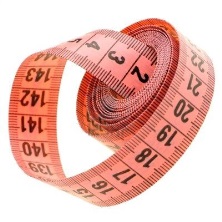 в).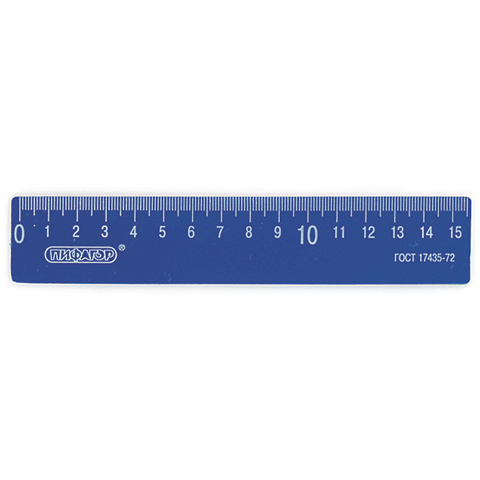 ГрадусникСантиметровая лентаЛинейка12.А). суммаБ). слагаемоеВ). уменьшаемоеГ). сложение13.А). Б). В). Г). 14.А). 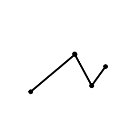 Б).  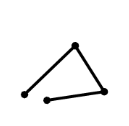 В). 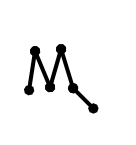 Г). 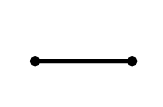 № заданияответбаллы1в12б13в14б15б26в27а18б39б110а211б112в113в114г115а1всего20